II. volebné obdobieČíslo: 1150/1998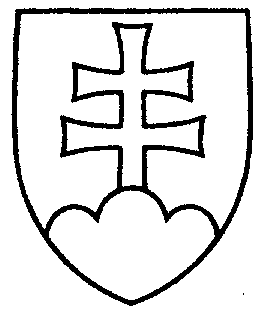 48UZNESENIE
NÁRODNEJ RADY SLOVENSKEJ REPUBLIKYzo 6. novembra 1998k návrhu skupiny poslancov Národnej rady Slovenskej republiky na vydanie zákona, ktorým sa mení a dopĺňa zákon č. 80/1997 Z. z. o Exportno-importnej banke Slovenskej republiky (tlač 34)Národná rada Slovenskej republikypo prerokovaní návrhu skupiny poslancov Národnej rady Slovenskej republiky na vydanie zákona, ktorým sa mení a dopĺňa zákon č. 80/1997 Z. z. o Exportno-importnej banke Slovenskej republiky (tlač 34), v druhom a treťom čítaníschvaľujenávrh skupiny poslancov Národnej rady Slovenskej republiky na vydanie zákona, ktorým sa mení a dopĺňa zákon č. 80/1997 Z. z. o Exportno-importnej banke Slovenskej republiky v znení pozmeňujúcich a doplňujúcich návrhov zo spoločnej správy výborov (tlač 34a).*Jozef Migaš v. r.predsedaNárodnej rady Slovenskej republikyOverovatelia:*Ján Danko v. r.*László Hóka v. r.